Ikigo citaho abana batoyi hamwe n’impinja muri Leta ya Carolina y’uburarukoAgatabu Kandikiwe Abavyeyi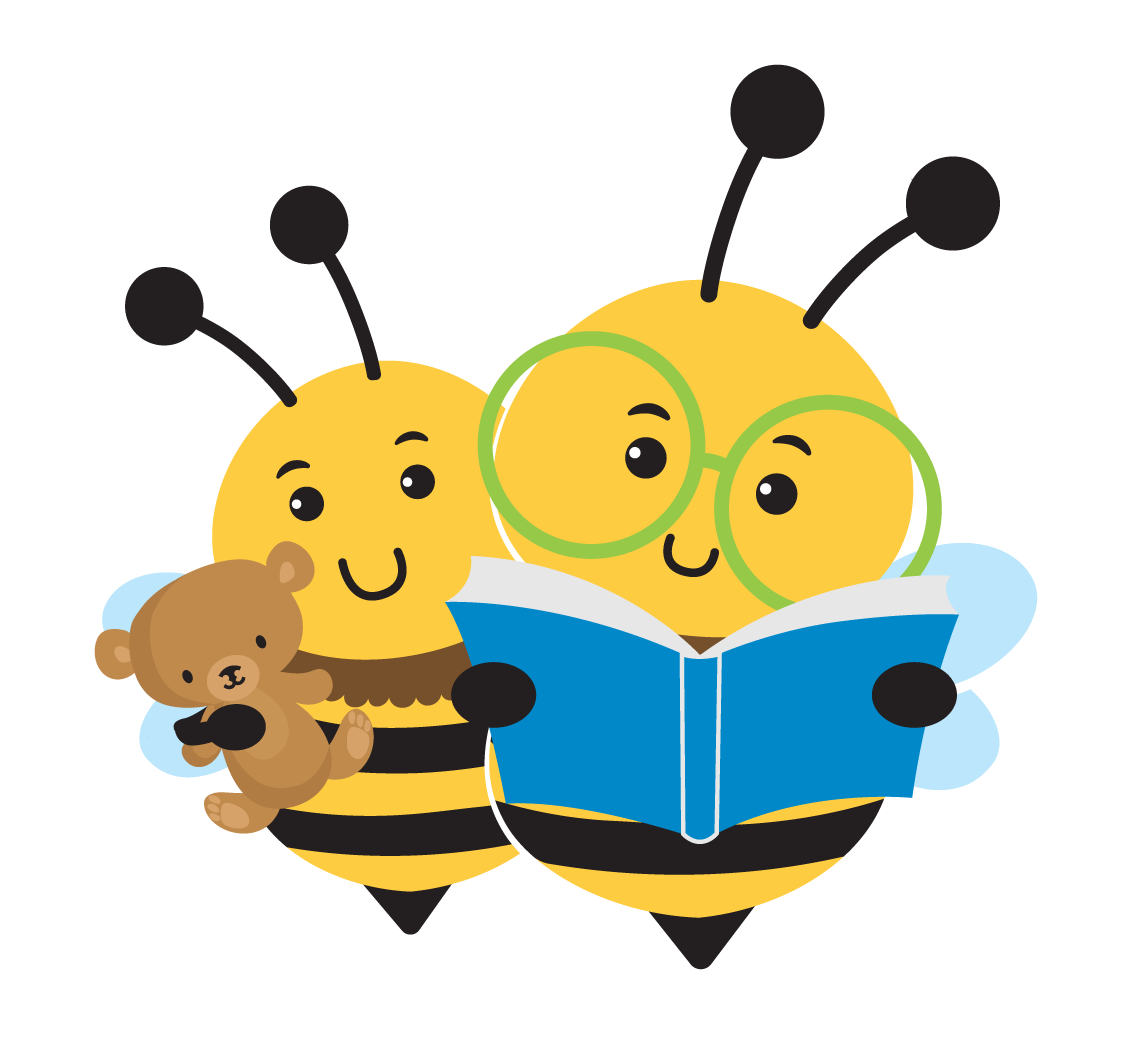 Agatabu mfashanyigisho kanditswe n’ikigo citaho abana batoyi ku bwawe no kubw’umwana waweMbega Ikigo kijejwe kwitaho Abana batoyi muri Leta ya Carolina ni iki?Umuryango uwo ari wo wose uripfuza ko abana bawo bakura bakongera bakiga gushika aho bagira ubwenge buri ku rugero rwo hejuru. Kugira umyitwarariko ku bijanye n’umwana wawe, ukungene atera intambwe mu buzima gishobora ikibazo kiza ciyongera kuri mwebwe nk’umuryango kandi iki gishobora kuboneka nk’ikibahangayikishije. Murahura n’abantu bashasha hamwe n’amajambo ndetse n’imvugo bishasha  bisabwa gutahura, ariko nturi wenyene. Ni vyiza ko wibuka ko harya mu kibano hari abashobora kugufasha kubona ibi vyose mu nzira y’inyigisho nziza ku mwana wawe no ku muryango. Ikigo citaho abana batoyi gikora nk’umukoranabushake. Abavyeyi bashobora guhitamwo kubandanya bisunze urugero rwabo bwite, guhagarika ibikorwa vyo gusuma ibisabwa kugira habe kwemererwa, canke kuva mu rutonde rw’abarabwa n’umugambi umwanya uwo ari wo wose. Itegeko rigenga abanyeshure bagendana ubumuga(IDEA) ni itegeko ry’igihugu mu bijanye n’indero rifasha mu gushimangira cane akamaro k’indero yo kuziko no kwigisha abana guhera mu buto bwabo. Agace C k’iryo tegeko IDEA karavuga ko ubutabazi bwo ku rugero rwa mbere hamwe n’ubufasha bisanzwe bihari ku bana baato hamwe n’impinja, guhera ku bakivuka gushika ku bafise imyaka itatu, bafise ubumuga hamwe n’imiryango yabo. Muri Leta ya Carolina y’uburaruko, mu nyubako y’agace C k’iryo tegeko IDEA ubwo bufasha bwitwa “Umugambi witaho abana batoyi n’impinja (ITP)”. Uwo mugambi ni urukurikirane rw’ibikorwa vy’ubufasha bikurikiranwa neza bigafasha imiryango mu kugushoboza gukemura ibibazo vy’umwana wawe mu bijanye n’ukungene agenda arakura. Mu mugambi witaho abana batoyi n’impija muri Leta ya Carolina y’uburaruko, ikigo kiza imbere y’ibindi ni ikigo c’ubufasha bwo ku rugero rwa mbere mu gisata ca Leta ya Carolina y’uburaruko citaho imibereho myiza y’abana n’imiryango. Mu kibano uherereyemwo, ikigo gikurikirana ibikorwa vyo gufasha abana mu gukura kwabo (CDSAs) kirahagararira, kigakurikiranira hafi, ndetse kikanatanga n’intumbero ku migambi hamwe n’ibikorwa vyo kwtaho abana hamwe n’impinja. Muri Leta yose ya Carolina y’uburaruko haharurwa ibigo  CDSAs bifasha abana batoyi hamwe n’impinja guhabwa ivyo bafitiye uburenganzira. Ibi bigo vyose vya CDSA mu runani rwavyo bikorera mu bibanza 100 vyose biri muri Leta ya Carolina y’uburaruko mu kibanza kimwe canke mu bice bitandukanye vy’igihugu.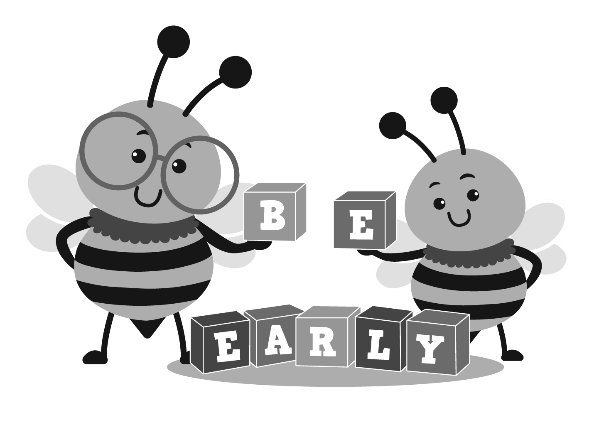 Ni izihe ngingo ngenderwako z’ikigo kijejwe kwitaho abana batoyi?Imiryango irazi neza kandi iratahura ivyo abana bayo bakeneye gusumba uwo ari we wese. Umugambi witaho abana n’impinja urashira mu gaciro kandi urubahiriza igikorwa c’umuryango n’urupfunguruzo rutuma ubufasha bwa mbere bushika kw’ihangiro. Kubw’iyo mpamvu, ni vyiza ko umuryango ukorera hamwe vy’ukuri n’abagize umurwi ujejwe ubutabazi bwa mbere. Abana bafashwa neza iyo bari mu miryango yabo, hanyuma umuryago nawo ufashwa neza iyo uri mu kibano. Ibikorwa vy’ubutabazi bihuye n’imigirwa yawe ya buri musi vyitezwe ko bizoguha umusaruro wipfuza kubw’umwana wawe n’umuryango.Ubwa mbere na mbere umwana ategerezwa kubonwa kandi agafatwa nk’umwana kandi agafatwa nk’abandi ntabonwe nk’umwana adasanzwe akeneye ibidasanzwe.Nk’uko abana n’umuryango bakura kandi bagatera imbere, n’ubufasha butegerezwa kugenda burahindagurika kugira bushobore guhura n’ibibazo bagenda baragira hamwe n’amahitamwo yabo.Igikorwa c’ubutabazi bwa mbere ni ngirakamaro cane mu gihe imiryango ifashijwe gutorera inyishu ibibazo vy’abana bayo biciye mu bikorwa umuryango usanzwe ubamwo vya misi yose ndetse n’imigirwa.Abana bafise ibibazo bidasanzwe nib o bafashwa cane kandi vyihuta mu gihe bari mu bibanza bikoreshwa n’abana bose.Ivyo umuryango wizera hamwe n’imico yawo birahambaye kandi bitegerezwa kwubahirizwa, co kimwe n’imigenzo (y’amadini, amoko, hamwe n’ibihugu) hamwe n’uko umuryango wagiye urabaho muri kahise.Gukorera hamwe mu miryango hamwe n’abatanga ubufasha birahambaye cane mu gutegura ibikorwa n’ubufasha bwo ku rugero rwa mbere.Ni nde abereye kuja ku rutonde rw’abitabwaho n’Ikigo kijejwe kwitaho abana batoyi? Umwana wawe n’umuryango bashobora kuronka ubufasha buvuye mu kigo citaho abana batoyi n’impinja mu gihe umwana wawe atarashikana imyaka itatu avutse. Ikindi uwo mwana wawe aba akwije ibisabwa n’imiburiburi akaba ari muri umwe mu migwi yauzwe ngaho musi. Umurwi wa I. Abana badigiye(Developmental Delay)Intambuko abana n’impinja bacako zigizwe n’impano zitandukanye nko gutambuka n kuvuga. Izi mpano canke intabuko zerekana ingene umwana agenda arakura, kenshi bigenda birashika ku myaka kanaka. Abana batari bake bagenda baratera intambwe mu rutonde ruzwi ko ariko rutegrezwa kugenda. Baravura imbere y’uko bamenya gutambuka, barakoresha kandi ibimenyetso imbere y’uko bamenya kuvuga kugira bakubwire ico bashaka. Ariko n’ubwo biri uko, igihambaye ni uko twokwibuka ko abana badakura co kimwe. Umwe wese akura ukwiwe ndetse no ku rugero rwiwe. Umugambi witaho abana n’impinja uvuga ko umwana afise ingorane yo kudakura neza (kudigira) ari urya iyo ari kumwe n’abandi banganya imyaka yama yishira inyuma yabo cane cane iyo bari mu bibanza bikurikira:Gutera intambwe mu buryo ubwenge bugenda bwiyongera – uburyo bwo kwiyumvira hamwe no kwiga ibitu bishasha Ugukura kw’umubiri - kwiyunguruza, kubona, kwumva hamwe n’ibijanye n’amagara Gutera intambwe mu buryo augana n’abandi – gutahura no gukoresha amajwi, ibimenyetso, hamwe n’amajamboGutera intambwe mu kijanye n’imibano hamwe n’ibugumbagumba – ingene yitabira akongera agatera intambwe mu migenderanire n’abandi bantuGutera intambwe mu buryo ahangana n’ibibazo – ingene yiyitaho we nyene nk’akarorero kurondera ivyo afungura canke kwiyambikaIbijanye n’ingene umwana agena arakura bikurikiranwa biciye mu buryo butandukanye harimwo kwihweza, raporo z’abavyeyi, hamwe no kugira isuzuma n’isesangura. Ivya bigakrwa n’abahinga b’inzobere bakurikiranye ivyigwa bijanye no gukurikirana ingene abana bagenda barakura. Umwihwezo n’isuzuma vyahawe ikibanza cihariye kugira bifashe gutorera umuti ibibazo bidasanzwe hamwe n’imyitwarariko vy’umwana wawe n’umuryango. Umurwi wa II: Abana vyamaze kugaragara ko bafise uburwayi bwo mu mutwe (Established Condition)Umwana ari muri uwo murwi, mu mutwe canke mu mubiri wiwe aba ageze ku rugero twovuga ko afise amahirwe menshi yo gufatwa n’indwara y’ubukehabwenge. Uturorero ni akajagari k’uburwara bufatira mu mubiri canke ku rukoba, indwara zifatira mu bwonko, indwara zikomoka ku kuvuka hatageze, kubona ivyijiji, kutumva canke indwara yo kutabana neza n’abantu. (Ibi vyasiguwe ngaho hejuru ni incamake ntabwo ari amakuru akwiye ku mirwi isanzwe irabwa n’umugambi. Ushaka kumenya ibindi birenzeko, wobaza ku biro vy’umuhuzabikorwa wawe ajejwe ibikorwa vy’ubufasha ku rugero rwa mbere, canke ku bigo EISC, na CDSA vyoba bikwegereye canke ugaca kuri www.ncdhhs.gov/itp-beearly.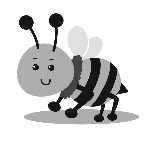 Umwana wanje araheza agashirwa ku rutonde gute?Iyo umwana wawe arungitswe ku kigo citaho abana batoyi n’impinja N.C. ITP, isuzumwa ry’uko yoba akwije ibisabwa rishobora gukorwa mu buryo bubiri: Impapuro zo kwa muganga z’umwana canke izindi nyandiko birashobora gufasha kugira bigaragazwe ko umwana akwije ibisabwa (hatarinze gukorwa isuzumwa ry’umwana) mu gihe izo nyandiko zerekana ko umwana wawe afise ikibazo c’ubukehabwenge canke yamaze gutorwako uburwayi bwerekeza kuba ubwo mu mutwe bishobora gutuma aca ashirwa ku rutonde rw’abakwije ibisabwa.Ugukwiza ibisabwa kw’umwana wanyu ntikuronderwa gusa biciye mu kuraba impapuro zo kwa muganga canke inyandiko, haraba isuzumwa kugira barabe ko ibisabwa vy’umwana wawe vyoba bihuye n’ivyo umugambi usanzwe ukorerako. Ibikorwa vyo gusuzuma bikorwa n’abakozi babinonosoye kandi haba harimwo abize ibindi vyigwa canke imyuga bashika kuri babiri canke barenga. Mu gukora iryo suzuma, inzira imwe yonyene ntikwiye kugura ngo hamenyekane ko umwana akwije ibisabwa. Nico gituma, umwana wawe mu gusuzumwa hategerezwa gukorwa ibi bikurikira:  Haratangwa vya nkenerwa kugira isuzuma ribe. Abavyeyi baraheza bakabazwa amakuru y’umwana ku bijanye n’ingene kwa muganga vyabagendekeye n’ukungene umwana yagiye arakura.Kwerekana urugero umwana agezako mu kungene yifata iyo ari ahantu ategerezwa gukoresha ubwenge, kuvugana n’abandi, kugaragaza umubano n’ibigumbagumba, guhangana n’ibibazo, gutera intambwe mu gukura harimwo kubonesha amaso no kwumva. Kwegeranya amakuru avuye ahandi hantu mu bamureze n’abaganga bamubaye hafi, bibaye ngombwa, gutahura inguvu hamwe n’ivyo yipfuza ku buryo budasanzwe, no gusubira kwihweza inyandiko zavuye mu baganga, kw’ishure n’ahandi. Isuzumwa ry’umwana hamwe n’iryakozwe abavyeyi babifashijemwo riraheza rigakorwa imbere y’uko urutonde rw’ibikorwa bishirirwaho umuryango (IFSP) rushirwaho. Muraza kumenya vyinshi ku bijanye n’urwo rutonde rw’ibikorwa IFSP muri kano gatabo nimwabandanya mugasoma. Aya masuzuma akorwa kugira hamenyekane inkomezi z’umwana wawe hamwe n’ivyo akeneye mu buryo yisangije wenyene hamwe n’ibikorwa vy’ubufasha bwo ku rwego rwa mbere bikenewe kugira ivyo bibazo vyiwe bitorerwe inyishu. Ni kugira hamenyekane kandi amikoro y’umuryango wawe aho ava, ivyihutirwa biza imbere y’ibidi,hamwe n’imyitwarariko mufise kugira mufashe mu buryo buboneka umwana wanyu akomeze gutera intambwe. Umuhuzabikorwa ajejwe ibikorwa ku rwego rwa mbere wewe ni iki?Umuhuzabikorwa ajejwe ibikorwa vy’ubufasha ku rwego rwa mbere (EISC) ni we muntu wa mbere utegerezwa gucako mu mugambi wo kwitaho abana batoyi n’impinja muri Leta ya Carolina y’uburaruko. Uwo muhuzabikorwa muzokorana kugira haboneke ubufasha hamwe n’ibkorwa bihuye n’ivyo umwana wawe n’umuryango bakeneye. Imiryango itari mike itangura gukora n’umuhuzabikorwa ajejwe ibikorwa vyo ku rwego rwa mbere igihe umwana wabo arungitswe mu kigo citaho abana batoyi n’impinja. Amategeko y’igihugu arasaba ko abana n’inmiryango barabwa n’ikigo citaho abana n’impinja bagira umuhuzabikorwa ajejwe ibikorwa vyo ku rwego rwa mbere abama hagufi. Umuhuzabikorwa wawe ajejwe ibikorwa ku rwego rwa mbere ashobora kugufasha:Gutahura ibijanye n’uburenganzira bwawe mu kigo citaho abana batoyi n’impinja muri Leta ya Carolina y’uburarukoGufata ingingo ibereye ku bijaanye n’ivyo umwana wawe akeneye, uguhitamwo ubufasha n’ibikorwa bibereye, hamwe n’uburyo ashobora kubironkamwo. Kurondera ubufasha n’bikorwa bibereye nk’uko biri mu kirangamisi c’ibikorwa vyashiriweho umuryango (IFSP) hanyuma ugakurikirana uko bitangwa ndetse ukaraba ko ari ibikorwa bibereye koko.Gutorera inyishu ibibazo ufise bijanye n’umwana wawe.Kuvugana n’abandi bahinga b’inzobere bafise uruhara ku bijanye n’umwana wawe hamwe n’umuryango wawe. Gufata ingingo ku bijanye n’ubufasha hamwe n’amakuru wipfuza, urugero uvyipfuzako uko rungana, n’uburyo wipfuza kubironkamwo.Kurondera uburyo bushobora gufasha umwana wawe n’umuryango.Gutegura ibikenewe gukorwa no kugena uwutegerezwa kubikora.Gutegura ibikorwa bishobora guhinduka mu kuvugana ku bijanye n’inzira zo kubikemura, kurondera amakuru mashasha, hamwe no gutegekanya kubwira umwe wese ukamutegura ku bijanye n’ivyo vyahindutse, harimwo gutegura ikirangamisi c’ibikorwa umwana amaze gushikana imyaka itatu.Gutorera umuti ukutumvikana kwose gushobora kuba hagati yawe n’umurwi ujejwe ibikorwa vyo ku rugero rwa mbere ku bijanye n’ibintu bitandukanye nk’ukwemererwa gukorerwa igikorwa kanaka, ubwoko bw’ibikorwa, hamwe n’amafaranga akenewe kubw’ivyo bikorwa.Ikirangamisi c’ibikorwa vyategekanirijwe umuryango ni iki (IFSP)?Ikirangamisi c’ibikorwa vyategekanirijwe umuryango, canke IFSP, ni ikirangamisi c’ibikorwa vy’umuryango canditse bikorwa n’ikigo citaho abana batoyi n’impinja. Kirerekana ingene muzokora n’umurwi ujejwe ibikorwa vyo ku rugero rwa mbere kugira mutorere umuti ibibazo biba vyamaze kuja ahabona ku neza y’umwana wanyu n’umuryango. Ico kirangamisi ntakindi gishirirwaho atari umuryango. Ivyo bisigura ko nawe uri umwe mu bagize umurwi kandi ari wewe ufise uruhara runini mu gufata ingingo mu bijanye nico kirangamisi c’umuryango IFSP.Ikirangamisi c’umuryango IFSP gishimikira ku makuru yavuye mw’isuzuma ryakorewe umwana wanyu hamwe n’imyitwarariko, aho uburyo buvya, n’ibiza imbere y’ibindi muba mwashize ahabona. Nk’urupapuro rw’inzira canke mureke arengane, ico kirangamisi c’umuryango IFSP kirerekana iyo uriko werekeza (ivyo umwana wawe n’umuryango biteze canke ihangiro), uburyo hamwe n’igihe uzobishikako (ibikorwa hamwe n’ikiringo vyomara), hamwe n’abazogufasha (abazokora ivyo bikorwa, umuryango,abagenzi, hamwe/canke izindi ncuti zo mu kibano). Umuyobozi wawe ajejwe ibikorwa vyo ku rwego rwa mbere ni we ajajwe kugusigurira iki kirangamisi c’ibikorwa vy’umuryango IFSP. Ategerezwa kuba afise ico kirangamisi IFSP canditse kandi agategerezwa kuguha inyishu ku kibazo cose umubaza.Umukono utera kuri ico kirangamisi c’ibikorwa vy’umuryango IFSP ni icemeza uruhara rwawe kandi ko wacemeye. Ariko, mu gihe utemeye ico kirangamisi IFSP cose canke bimwe muri co, urafise uburenganzira bwo kwerekana amakenga yawe ufise hanyuma ugasaba ko haba ibihinduka. Urashobora kwemera canke ugahakana igikorwa ico ari co cose canke ibikorwa vyose bsavye ko bogukorera. Urashobora guhagarika ibikorwa igihe cose uvyipfuje. Utegerezwa guhabwa ikopi y’ikirangamisi IFSPnyuma y’uko gihejeje gukorwa no guterwako umukono.Ikirangamisi c’ibikorwa vy’umuryango IFSP canditse kigenda kirasubirwamwo uko amezi atandatu aheze. Ariko, kenshi na kenshi ivyo ukeneye hamwe n’aho uburyo  buva bishobora kugenda birahindagurika cane. Urashobora gusaba umwnya uwo ari wo wose ko ikirangamisi cawe IFSP gihinyanyurwa canke kigahindurwa.Ni bande bagira uruhara mu gushiraho ikirangamisi c’ibikorwa vy’umuryango IFSP?Wewe n’umurwi washiriweho ico gikorwa muraheza mukaja hamwe kugira mushireho ikirangamisi c’ibikorwa vyawe hanyuma mwunvikane kuri buri gikorwa cose n’abazofasha kugira bizoze ari inyishu vy’ukuri ku bibazo umwana wawe afise kandi bibe bihuye n’intunganyo y’ibikorwa bwite umuryango usanzwe ufise mu buzima bwa misi yose. Abantu bategerezwa kubigiramwo uruhara ni aba:Wewe (umwe mu bavyeyi canke bose uko ari babiri, abarinzi b’abana, umurezi canke uwasubiriye mu gishingo c’abavyeyi)Your Early Intervention Service CoordinatorMembers of your evaluation teamNk’uko bisanzwe biri abakozi b’igisata kijejwe ibikorwa vyo ku rugero rwa mbere basanzwe bagukurikirana hamwe n’umwana waweUrashobora guhamagarira n’abandi bantu bakaza kugira mukorane mu ri uwo murwi ukurikiranira hafi ico kirangamisi c’umuryango IFSP, nk’abandi bo mu muryango iwanyu canke umushingwamanza canke umuntu wundi atari uwo mu muryango wawe.Ni ibihe bikorwa bisanzwe bitegekanirijwe umwana wanje hamwe n’umuryango?Ubufasha n’ibikorwa bitandukanye bisanzwe vyarategekaanijwe biciye mu kigo citaho abana n’impinja. Bimwe ni ibkorwa biba vyasabwe. Ibi bisugura ko ikigo citaho abana n’impinja gitegerezwa kubitegekanya mu gihe vyashizwe mu kirangamisi cawe c’ibikorwa bizokorerwa umuryango IFSP.Mu bikorwa bisabwa harimwo:Ibikorwa hamwe n’ibikoresho vy’ubuhinga bugezweho bifasha muri ivyo bikorwaIbikorwa bijanye n’amajwi hamwe no kwumvaInyigisho ku miryango, ukugira inama abantu, hamwe no kugendera imiryangoIbikorwa bija no kwitaho amagara yaboIbikorwa bijanye n’ubuvuziIbikorwa bikorwa n’abaforomaIbijanye no gufungura nezaUbuvuzi bubakurikirana mu muryango Ubuvuzi ngororamubiriIbikorwa bijanye n’ubuvuzi bwo mu mutwe ibikorwa vy’ibiro vy’umuhuzabikorwaGukoresha ibimenyetso hamwe n’ukwandika mu guserura ivyiyumviroIbikorwa bikorerwa muhiraIbikorwa bijanye no kubaho nezaInyigisho zidasanzwe/ ibikorwa bijanje no gusubiza umwana mu muryango yaje avamwo (CBRS)Ibikorwa bijanye no kwitaho ingorane zijanye no kuvugaIvyo kwiyunguruza hamwe n’ikiguzi bijanyeIbikorwa bijanye n’imbono Ibindi bikorwa birashobora gushirwa ku rutonde rw’ibiri mu kirangamisi c’ibikorwa IFSP cawe ariko itegeko ntiritegekanya ko bikorwa n’ikigo citaho abana n’impinja muri Leta ya Carolina y’uburaruko. Umuyobozi ajejwe ibikorwa vyo ku rwego rwa mbere wawe arashobora kugufasha kumenya aho bishobora kuboneka kandi akagufasha n’ingene ushobora kubishikira. Ivyo bikorwa usanga rimwe na rimwe bihimirizwa gukorwa ni nk’ibi bikurikira:  Kwitaho umwana n’ivyo vyose bijanye n’indero yiwe Kwama hafi y’umwana mu kumugendera biba vyiza cane Kugira inama bijanye n’inyigisho ndoramubiri (Genetics Counseling)Ibikorwa WIC vyitaho Abakenyezi, Inzoya, hamwe n’abana bakuze Uburenganzira umuryango wawe ufiseTuragusavye wame wisunga ibiri mu gitabu “Kumenya Uburenganzira bw’umwana n’ubw’Umuryango” , ni vyo biheza bikaguha umuco ku bijanye n’uburenganzira bwawe, kandi bikakwereka neza ko utegerezwa kumenyeshwa ibijanye n’intambwe zo gukingira umuntu iyo ari mu mugambi wa Leta ya Carolina witaho abana batoyi n’impinja. Izi ntambwe ni uruhome rugukingira kugira wame ugira uruhara ntangere ndetse akaba ari wewe ufata iya mbere mu bijanye no gufata ingingo hanyuma ibigo bijejwe ibikorwa vyo ku rwego rwa mbere navyo bigakurikiza ingingo ziba zasabwe kwubahirizwa. Ikirangamisi c’ibikorwa ni iki? 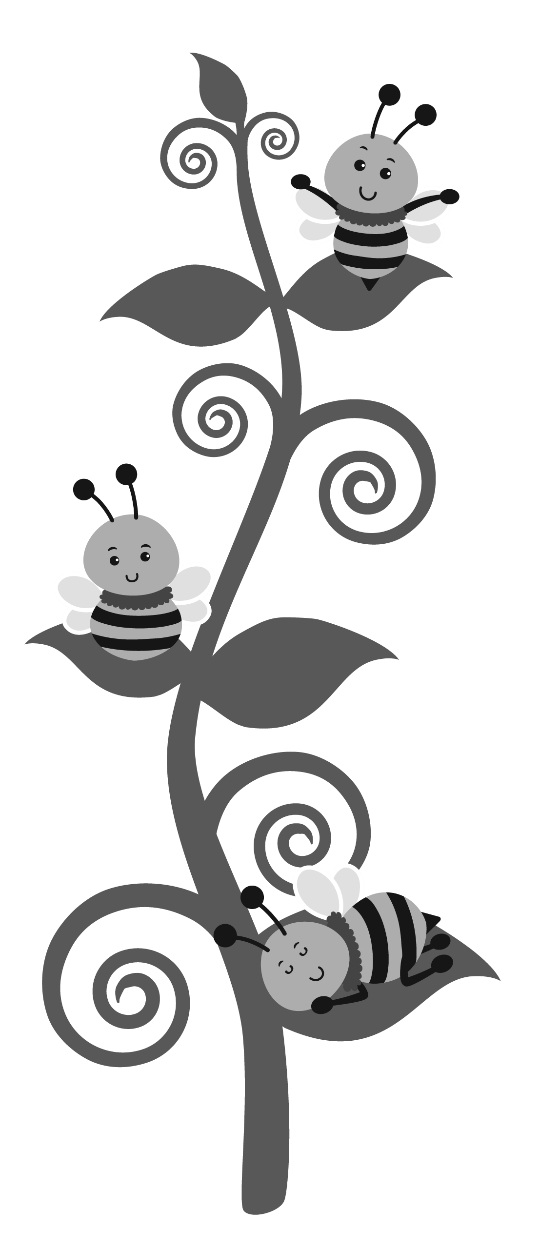 Umuryango wawe urashobora gushimishwa n’ibikorwa hamwe n’ubufasha ikigo citaho abana n’impinja giha wewe n’umwana wawe. Uko umwana agenda yegereza imyaka itatu, birashobora kugorana ko umuntu yiyumvira ku bijanye n’impinduka canke no gutegura kumurungika. Igikorwa co gutegura kurangika umwana ni igikorwa kiguma mu nteguro kandi gisozwa mu nzira nyinshi zitandukanye, cane cane biciye mu kuvugana umuntu ku wundi hamwe no mu nama ziba zateguwe. Ibiro vy’uwujejwe ibikorwa vyo ku rwego rwa mbere wawe biragufata ukuboko biciye muri za ntambuko za ya nteguro y’ukubaherekeza kugira muze mushike aho mwigenga kandi bikagufasha gushira iyo nteguro mu kirangamisi c’ibikorwa vyashiriweho umuryango wawe IFSP. Ibikorwa biri mu nteguro yo guherekeza umuntu kugira aze agree aho yigenga ni:Kuvugana no kwegeranya amakuru ku bijanye n’inzira zitandukanye zo gutegura ibizokurikira muri kazoza, ibikorwa n’ubufasha uzokenera mu kibano ubayemwo. Kugufasha wewe n’umwana wawe kwitegurira impinduka mu bikorwa wahora ukorerwa. Gutanga amakuru ku bijanye n’umwana wawe (aho ni nk’ivyegeranyo vyavuye mu ma suzuma n’imyihwezo, hamwe n’ibirangamisi vy’ibikorwa vyashiriweho imiryango IFSP), ubanje gutanga uruhusha rwanditse, ku bandi batangabufasha.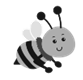 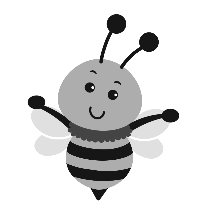 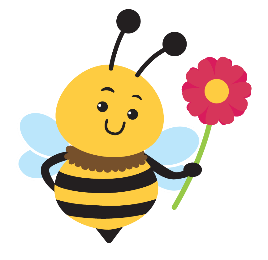 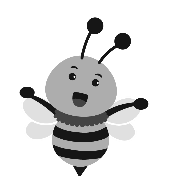 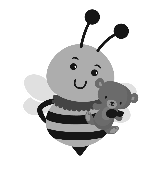 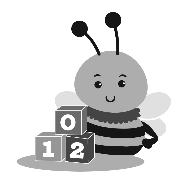 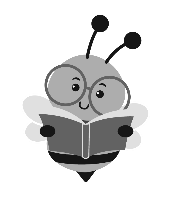 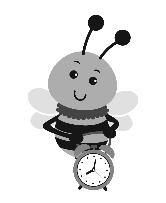 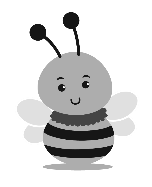 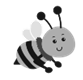 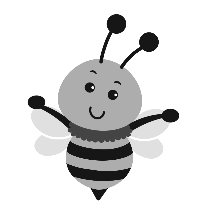 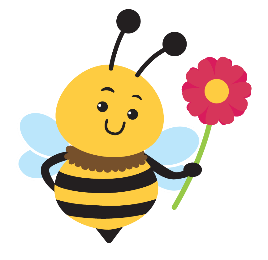 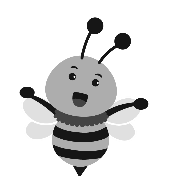 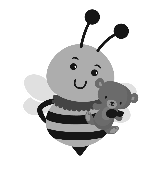 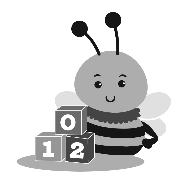 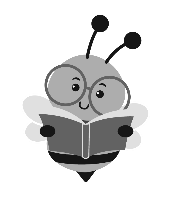 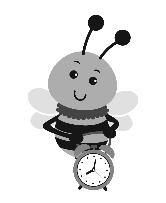 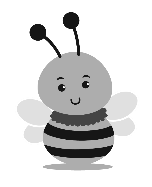 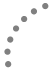 Ikigo citaho abana batoyi hamwe n’impinja muri Leta ya Carolina y’uburaruko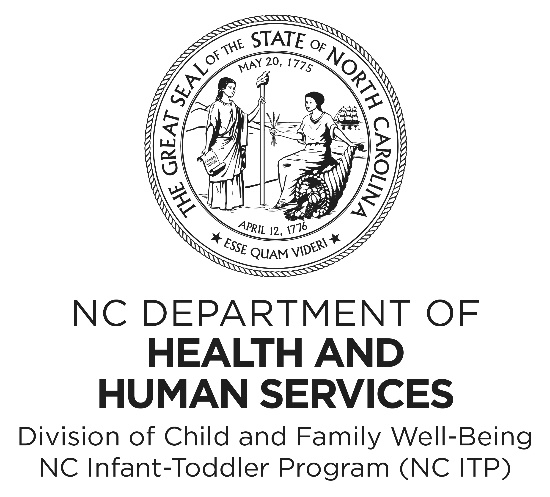 Leta ya Carolina y’UburarukoUbushikiranganji bw’amagara y’abantu n’ibikorwa vyubahiriza kiremwa muntuIgisata kijejwe Imibereho Myiza y’Abana n’ImiryangoUrwego rujejwe gutabara mu buryo bwihusewww.ncdhhs.gov www.ncdhhs.gov/division-child-and-family-well-being www.ncdhhs.gov/itp-beearlyKurwiza aka gatabu birarekuweNdamukiza 2013 | Mukakaro 2019 | Rusama 2022Ubushikiranganji bw’amagara y’abantu n’ibikorwa vyubahiriza kiremwa muntu ntibushigikira ivangura rishingiye ku rukoba, ibara, igihugu umuntu avamwo, igitsina, idini, imyaka canke ubumuga umuntu agendana mu gutanga akazi canke mu gukemura ibibazo vy’umuntu.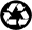 